ひょうご環境体験館　特別展示関係企画　参加者募集　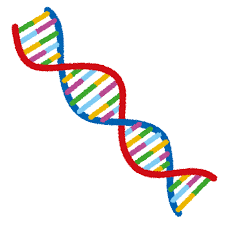 特別講演会DNAを使って水中の生き物を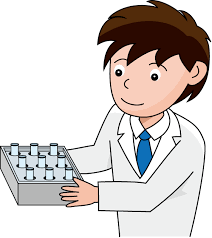 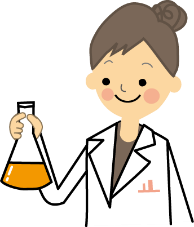 しらべる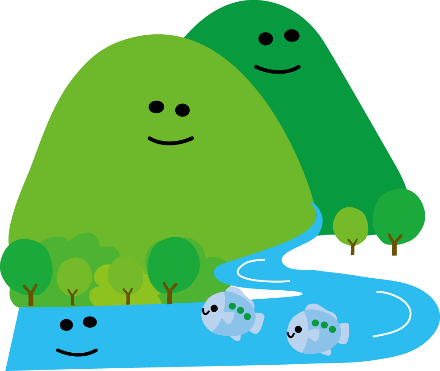 